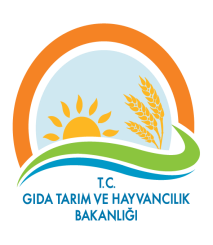 İŞ AKIŞ ŞEMASIBİRİM       :İLM.ÇMYB.ŞMAŞEMA NO :GTHB.32.İLM.İKS/KYS.AKŞ.06.07ŞEMA ADI :MERA ISLAHI PROJESİ VE UYGULAMA İŞ AKIŞ ŞEMASIHazırlayanOnaylayanİKS/KSYS Sorumlusu